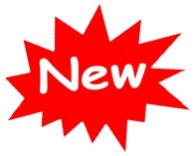  First Communion:Saturday, October 3rd @ 10 AM and Noon	10 AM Mass - Mrs. Dowd's Class and Mr. & Mrs. LaMondia's Class Noon Mass - Mrs. O'Sullivan's Class and Mrs. Vigneux's Class Rehearsal Dates/Times are as follows: Students must attend both of their rehearsals. All rehearsals take place at the church.10 O'Clock MassMonday, September 28th @ 6-7:30 p.m.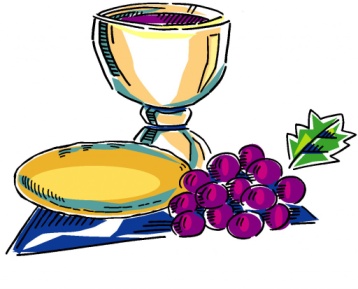 Wednesday, September 30th @ 6-6:45 p.m.Noon MassTuesday, September 29th @ 6-7:30 p.m.Wednesday, September 30th  @ 6:45-7:30 p.m.Reader Rehearsal: 10:00 Mass Readers - 5:30 on Wednesday, September 30th12:00 Mass Readers - 7:30 on Wednesday, September 30thOffertory Rehearsal:		10:00 & 12:00 Mass both on Thursday, October 1st from  4:15 to 5:00Attire for First Communion:Girls:  White dress, white tights or socks, white shoes.  Veils are optional.  PLEASE NO GLOVES OR PURSES at the ceremony.Boys:  White shirt (long or short sleeves), white tie, black pants, dark dress shoes.  PLEASE NO SUIT JACKETS at the ceremony.